RELACIÓN DE ESQUEMAS BURSÁTILES Y DE COBERTURAS FINANCIERAS 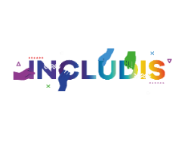 EN ESTE CUARTO TRIMESTRE DEL 2022, NO TUVIMOS ESQUEMAS BURSATILES.